Муниципальное автономное общеобразовательное учреждение средняя общеобразовательная школа №36 г. ТомскаКонспект урока математики в 6 классе по теме «Длина окружности. Число Пи»Тип урока: изучение нового материалаУчитель математики: Демчук И.В.Цели урока:Повторить знания об окружности и её элементахПознакомить учащихся с числом пи и историей его открытияВывести формулу для нахождения длины окружностиОтработать умение решать задачи с применением этой формулыПовысить интерес к предметуРазвитие познавательной активности, творческих способностей, смекалки и  сообразительностиПрививать навык самостоятельности в работе, учить трудолюбию и аккуратностиСтруктура урока:Организационный моментФормулировка темы и цели урокаВыполнение практической работыИсторическая справка о числе пиИзучение нового материалаЗакрепление изученного материала при решении задачТест на проверку усвоения знаний и уменийЗапись и комментирование домашнего заданияПодведение итогов урокаРефлексияОборудование: проектор, презентация, ножницы, нитки, линейки, модели кругов.Ход урока:Организационный моментОбъявление темы и целей урокаВступительное слово учителяСегодня мне хочется начать наш урок необычно - я вам загадаю загадки,  а вы попробуете их отгадать. Нет углов у меняИ похож на блюдце яНа тарелку и на крышку, На кольцо, на колесо, Кто же я такой друзья? (круг)У круга есть одна подруга,Знакома всем её наружность.Она идет по краю кругаИ называется  (окружность)Сегодня наш урок посвящен окружности, а именно мы научимся находить длину окружности. Вы наверное, удивитесь, как такое возможно, но немного терпения.Древние греки считали окружность совершенной фигурой, самой круглой. И в наше время  в некоторых случаях. Когда хотят дать особую оценку используют слово круглый, как синоним слова «полнейший»- «круглый отличник», «круглый сирота». Какие элементы окружности вам известны? Давайте восстановим определения  соединив стрелками начало и конец определения Да, вы замечательно знаете определения, а теперь посмотрим, сможете ли вы найти хорду, диаметр и радиус на чертеже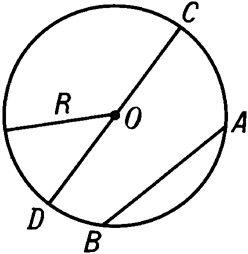 Окружность самая простая кривая линия. Слово радиус происходит от латинского и означает «спица колеса», хорда - греческого происхождения и означает «струна», диаметр в переводе « поперечник».Практическая работаУ каждого из вас на руках  по три модели  круга с разным радиусом. Сейчас мы найдем  длину опоясывающей его окружности. К сожалению, линейкой это трудно сделать, и специального инструмента у нас нет. Но это я думаю, для вас не проблема и вы предложите свои варианты решения этой задачи (учащиеся предлагают свои варианты). Запишите результаты своих измерений в таблицу заполнив первые две колонки.Еще древние греки умели находить длину окружности используя одну из следующих формул  С=πd   или      C=2πr, где С - длина окружности, d-диаметр, r-радиус. А что в этой формуле означает число π?Π- это число, которое означает отношение длины окружности к диаметру. Открыватели числа π это люди, которые заметили, чтобы получить корзину нужного диаметра необходимо брать прутья в три раза длиннее его. Но три – это приближенное значения  числа π до целых, чему же равно это значение в разряде десятых - эта проблема волновала умы человечества на протяжении многих веков. Давайте и мы вычислим значение π и заполним последнюю колонку таблицы. Назовите свои значения π (ученики называют ответы).Многие геометрические фигуры были известны с давних времен, в том числе и окружность. В разные временам в разных странах значения  π были различны. Так, например, в Древнем Египте 3500лет назад π3,16; у древних римлян π3,12. Согласно Архимеду π=22/7. Для закрепления в памяти может быть полезна шутка из учебника Магницкого:Двадцать две совы скучалиНа больших сухих сукахДвадцать две совы  мечталиО семи больших мышахО мышах довольно юркихВ аккуратных серых шкуркахСлюнки капали с усов У огромных серых сов. Еще несколько фактов из истории числа π.Обозначение числа  происходит от греческого perijerio  «переферия», что в переводе означает окружность. Впервые обозначение использовал английский математик Уильямс Джонс в 1706 году Число π в разные времена и в разных странах выражалось различным числом:Греция: Архимед доказал что  π одинаковое для любого круга и высчитал значение π=22/7. Египет Китай  Индия  Россия: со времен Петра 1 наши предки занимались геометрическими расчетами в астрономии, машиностроении, корабельном деле, π3,1415926. Для запоминания π придумано двустишие в учебнике Магницкого, оно написано по правилам старой русской орфографии с мягким и твердым знаком «Кто и шутя и скоро пожелатъ пи узнать число ужъ знаетъ»На протяжении многих тысячелетий и вплоть до наших дней велась своеобразная погоня за десятичными знаками  этого числа.С появлением компьютеров погоня за знаками продолжиласьУ числа π есть свое день рождения, он отмечается 14 марта, которое записывается в американском формате дат (месяц/день) как 3.14 и начинается в 1.59. Еще одной датой связанной  с числом π является 22июля, так как в европейском формате дат записывается как 22/7. В этот день в Италии едят ПИццу, в Германии свиной шПИк, в Англии жареную ПИкшу, во Франции что-нибудь ПИкантное, в России стряпают ПИроги.Решение задач. Практическое применение полученных знаний. Заполните таблицу, найдя длину окружности по известному радиусу или диаметру, найдите радиус и диаметр окружности по известной длине окружности.Первичная проверка знаний - тест: ответьте на вопросы теста, подчеркнув верный ответ1.Отрезок, соединяющий две точки окружности и проходящий через центр.      А) радиус;      Б) сторона;     В) хорда;     Г) диаметр.2. Число π равно       А) 3,14;           Б) 1,34;           В) 3,91;        Г) 4,13.3. Формула длины окружности       А) С=πr           Б) С=πd           В) C=2πd              Г) C=2r 4. Чему равен диаметр окружности, радиус  которой 3,8 см?      А) 6,28                 Б) 1,57          В) 7,6               Г) 3,145.  Найдите длину окружности радиус которой 1,5дмА) 6,28                 Б) 3               В) 9,24              Г) 4,71Запись и комментирование домашнего заданияВ соревнованиях по фигурному катанию на велосипедах спортсмену необходимо проехать 5 кругов  по окружности радиусом 3м. Какое расстояние проехали спортсмены? Подведение итогов урока. Рефлексия.Оцените свою работу на уроке, подчеркнув нужное продолжение предложения.На уроке я работал  активно/пассивноСвоей работой на уроке я доволен/ не доволенУрок для меня показался коротким/ длиннымЗа урок я устал/не усталМое настроение за урок стало лучше/ стало хужеМатериал урока мне был понятен/ не понятенМатериал урока мне был полезен/бесполезенМатериал урока мне показался легким/труднымДомашнее задание мне кажется интересным/не интересным  В заключение еще несколько мнемонических правил для запоминания знаков числа π.Что я знаю о кругах – 3,1416Это я знаю и помню прекрасно - пи многие знаки мне лишни, напрасны- 3,14159265358Учи и знай в числе известном за цифрой цифру как удачу примечать- 3,14159265358  О числе π  можно говорить бесконечно и вычислять его бесконечно. В настоящее время у числа уже 500  миллиардов. Это ли предел?Спасибо Вам за урок! До новых Встреч!Список интернет источниковhttp://ru.wikipedia.org/wiki/%CF%E8_%28%F7%E8%F1%EB%EE%29http://crow.academy.ru/dm/materials_/pi/history.htmhttp://pages.marsu.ru/chla/pi.htmhttp://images.yandex.ru/yandsearch?text=%D1%87%D0%B8%D1%81%D0%BB%D0%BE%20%D0%BF%D0%B8&stype=image&lr=67&noreask=1&source=wizhttp://www.genon.ru/GetAnswer.aspx?qid=5806df1c-fa85-4ed3-a1e7-18d9613ec822http://mnemotexnika.narod.ru/sport_01.htmhttp://facte.ru/42-fakta-o-chisle-pi.htmlОкружность - замкнутая линия без самопересеченийдве точки окружностиКруг - это часть плоскости две точки окружности и проходящий через центрРадиус - это отрезок, соединяющийограниченная окружностьюДиаметр-это отрезок, соединяющийвсе точки которой находятся на одинаковом расстоянии от центраХорда - это отрезок, соединяющийсоединяющий центр окружности с любой точкой  на окружности №опытаCDC/D123Леонардо Фиббоначи3знакаФрансуа Виетт9знаковЛудольф ванн Келён32знакаРихтер330знаковДазе440знаковШенкс Уильям513знаков19492037196110000019731000000019891011196691199440440000001999206158430000R5см1,4мD100дмC6,28дм82см